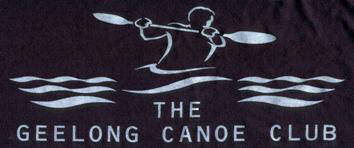 Geelong Canoe club - By Law Date:	18/12/2020By Law #: 7aBy Law Title: Funds accrued from sale of unclaimed boatsDate Created: 17/12/2020Date Reviewed: TBATo:	Geelong Canoe Club MembersFrom:	Geelong Canoe Club CommitteePURPOSETo describe procedures for handling of money gained from the sale of unclaimed boats.PROCEDUREAll unclaimed boats which the General Committee of the club propose for sale will be sold after the 3-month period from Boat Registration Day and the money received will be used to:cover unpaid storage fees,club beginner activities, building improvementsimprovements associated with the maintenance, repair and storage of boats